Publicado en Sevilla el 18/01/2021 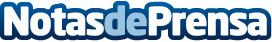 El grupo GN llega a Andalucía con la apertura de dos digitalesSevilla Noticias, ya operativo, y Andalucía Noticias, disponible en el transcurso de esta semana, son las dos últimas cabeceras digitales del grupoDatos de contacto:Sevilla Noticias695076555Nota de prensa publicada en: https://www.notasdeprensa.es/el-grupo-gn-llega-a-andalucia-con-la-apertura-de-dos-digitales Categorias: Comunicación Cataluña Andalucia E-Commerce http://www.notasdeprensa.es